Equitable Learning Services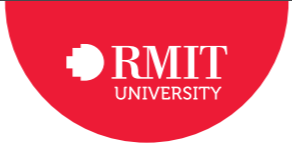 Singapore student background informationUse this form to provide Equitable Learning Services (ELS) information about the impact of your disability, long-term illness and/or mental health condition on your studies. Submit this form via els@rmit.edu.au.Confidentiality and privacy statementThis form gives Equitable Learning Services (ELS) permission to store and communicate necessary information about you. Before signing the form, please read the information below. If you have any questions, please email us via els@rmit.edu.au. We value your privacy and have a strong commitment to confidentiality. The ELS team stores and communicates student information according to the requirements of the Australian Legislation: Privacy and Data Protection Act 2014 and, where health information is concerned, the Health Records Act 2001. The ELS team collects your personal information for the primary purpose of providing services and/or educational adjustments relating to your disability and/or conditions. We will use your information to: register you with the Equitable Learning Services;determine reasonable adjustments for you;This means that your Equitable Learning Plan and the functional implications of your condition(s) may be shared within the ELA team and with relevant RMIT and external agency staff on a need to know basis (such as your Educators, School administrators, Library Disability Liaison and the RMIT Examination and Assessments team). Please note any health/medical documentation provided is confidential and will not be shared. Providing your information and consent (see below) is essential for ELS team and the University to provide reasonable adjustments to support you during your studies. You can request access to, and corrections of, any personal information collected about you by emailing us: els@rmit.edu.au. For more information on how we handle personal information, please refer to the RMIT Privacy Statement. Section A: Student detailsFirst Name: ______________________________	Family Name: __________________________Student number: __________________________	Telephone: ____________________________By signing this form, I acknowledge that I have read and agree with the privacy and confidentiality statement and I authorise Equitable Learning Services to seek information from my health practitioner or provider to verify the information. I declare that, to the best of my knowledge, all third-party documents that I provide are true and accurate. Student signature: _____________________________________            Date: ____________________Page 1 of 3Section B: Learning Impact informationUse this form to provide Equitable Learning Services information about the impact of your disability, long-term illness and/or mental health condition on your studies and information about your course. Personal detailsTell us about the impact of your disability on your ability to undertake assessment tasks (e.g. exams, assignments, presentations, labs, online tests, practical classes).Tell us about the impact of your disability on non-assessment related activities (e.g. getting to and moving around campus)In previous or current studies what kinds of adjustments have assisted you?Does your program of study include a work-integrated learning (WIL) component that you believe might be impacted upon by your disability?Page 2 of 3Section C: to be completed by practitioner or health care providerStudent’s name: ________________________________________________Practitioner’s name: _____________________________________________Address: ____________________________________________________________________________________________________________________Name (diagnosis) of disability, long-term illness and/or mental health condition: ______________________________________________________________Indicate condition: Hearing		 Vision 		 Physical		 Neurological Medical 		 Mental health 	 Other: _______________Indicate duration of the condition’s impact: 6 months		 1 year		 2 years 		 OngoingIndicate impact of condition: Fluctuating 		 Constant 		 Improving 		 DegeneratingHow does the disability, long-term illness and/or mental health condition impact on the student's study? (for example, inability to sit for long periods, fatigue, loss of concentration) Attach further information if required.Other comments or suggestions that may assist with determining support (for example, rest breaks or extra writing time for exams).Practitioner’s signature:                                                                   	Date:                                            Page 3 of 3Student nameStudent numberProgram codeProgram nameSchoolProgram type (e.g. undergraduate, postgraduate or research)Enrolment (full-time or part-time)